Week 1Week 2MondayTuesdayWednesdayThursdayFridaySausage & MashChoose from a butcher’s quality sausage or Quorn sausage served on a bed of creamy mashed potato with gravyCreamy Chicken CurryChoose from fresh pieces of chicken breast or Quorn pieces cooked with cumin, coriander, turmeric, ground ginger, garlic, coconut milk and natural yogurt. Served on a bed of rice with Naan breadRoast DinnerChoose from home roasted topside of beef or a Quorn fillet served with mashed potatoes, Yorkshire pudding and gravyPasta BolognaiseMinced beef cooked with onions, garlic, tomatoes, mushrooms, and herbs. Served on a bed of pastaFish ‘Fry-day’Breaded cod fillet fingers baked in the oven & served with chipsServed withServed withServed withServed withServed withPeasSweetcornCarrot & TurnipBroccoliBaked BeansOrOrOrOrOrReception – Year 3Grab Bags – Available EverydayEach grab bag will contain a sandwich/wrap/pasta pot, a crudité pot, a piece of fruit, a home bakery, and a drink.Choose from a wrap or sandwich with a choice of filling including ham, cheese, tuna mayo or Chinese chicken. A pasta pot is also available with a tuna mayo or tomato topping.Choose from a selection of drinks including apple juice, orange juice, blackcurrant juice or water.Years 4 - 6Deli Bar - Available EverydayDesign your own sandwich,  first choose your bread – wraps, assorted batch or sliced bread, then choose your filling a selection of the following will be available daily – ham, cheese, tuna, Chinese chicken, turkey, roast beef, egg and finally finish with a choice of salad – carrot sticks, cucumber, cherry tomatoes, iceberg lettuce, sweetcorn, coleslaw, beetroot and peppers.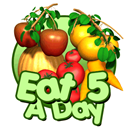 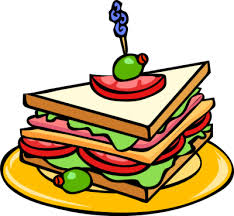 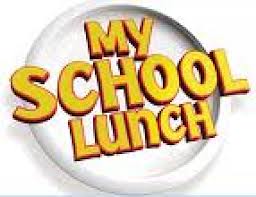 Reception – Year 3Grab Bags – Available EverydayEach grab bag will contain a sandwich/wrap/pasta pot, a crudité pot, a piece of fruit, a home bakery, and a drink.Choose from a wrap or sandwich with a choice of filling including ham, cheese, tuna mayo or Chinese chicken. A pasta pot is also available with a tuna mayo or tomato topping.Choose from a selection of drinks including apple juice, orange juice, blackcurrant juice or water.Years 4 - 6Deli Bar - Available EverydayDesign your own sandwich,  first choose your bread – wraps, assorted batch or sliced bread, then choose your filling a selection of the following will be available daily – ham, cheese, tuna, Chinese chicken, turkey, roast beef, egg and finally finish with a choice of salad – carrot sticks, cucumber, cherry tomatoes, iceberg lettuce, sweetcorn, coleslaw, beetroot and peppers.Reception – Year 3Grab Bags – Available EverydayEach grab bag will contain a sandwich/wrap/pasta pot, a crudité pot, a piece of fruit, a home bakery, and a drink.Choose from a wrap or sandwich with a choice of filling including ham, cheese, tuna mayo or Chinese chicken. A pasta pot is also available with a tuna mayo or tomato topping.Choose from a selection of drinks including apple juice, orange juice, blackcurrant juice or water.Years 4 - 6Deli Bar - Available EverydayDesign your own sandwich,  first choose your bread – wraps, assorted batch or sliced bread, then choose your filling a selection of the following will be available daily – ham, cheese, tuna, Chinese chicken, turkey, roast beef, egg and finally finish with a choice of salad – carrot sticks, cucumber, cherry tomatoes, iceberg lettuce, sweetcorn, coleslaw, beetroot and peppers.Reception – Year 3Grab Bags – Available EverydayEach grab bag will contain a sandwich/wrap/pasta pot, a crudité pot, a piece of fruit, a home bakery, and a drink.Choose from a wrap or sandwich with a choice of filling including ham, cheese, tuna mayo or Chinese chicken. A pasta pot is also available with a tuna mayo or tomato topping.Choose from a selection of drinks including apple juice, orange juice, blackcurrant juice or water.Years 4 - 6Deli Bar - Available EverydayDesign your own sandwich,  first choose your bread – wraps, assorted batch or sliced bread, then choose your filling a selection of the following will be available daily – ham, cheese, tuna, Chinese chicken, turkey, roast beef, egg and finally finish with a choice of salad – carrot sticks, cucumber, cherry tomatoes, iceberg lettuce, sweetcorn, coleslaw, beetroot and peppers.Reception – Year 3Grab Bags – Available EverydayEach grab bag will contain a sandwich/wrap/pasta pot, a crudité pot, a piece of fruit, a home bakery, and a drink.Choose from a wrap or sandwich with a choice of filling including ham, cheese, tuna mayo or Chinese chicken. A pasta pot is also available with a tuna mayo or tomato topping.Choose from a selection of drinks including apple juice, orange juice, blackcurrant juice or water.Years 4 - 6Deli Bar - Available EverydayDesign your own sandwich,  first choose your bread – wraps, assorted batch or sliced bread, then choose your filling a selection of the following will be available daily – ham, cheese, tuna, Chinese chicken, turkey, roast beef, egg and finally finish with a choice of salad – carrot sticks, cucumber, cherry tomatoes, iceberg lettuce, sweetcorn, coleslaw, beetroot and peppers.And for dessertAnd for dessertAnd for dessertAnd for dessertAnd for dessertHome bakery, fresh fruit, fruit pots, yogurt or cheese & crackers are available every day.Home bakery, fresh fruit, fruit pots, yogurt or cheese & crackers are available every day.Home bakery, fresh fruit, fruit pots, yogurt or cheese & crackers are available every day.Home bakery, fresh fruit, fruit pots, yogurt or cheese & crackers are available every day.Home bakery, fresh fruit, fruit pots, yogurt or cheese & crackers are available every day.And Finally, a drinkAnd Finally, a drinkAnd Finally, a drinkAnd Finally, a drinkAnd Finally, a drinkA selection of the following drinks will be available dailyfresh fruit juice – apple or orange or water.A selection of the following drinks will be available dailyfresh fruit juice – apple or orange or water.A selection of the following drinks will be available dailyfresh fruit juice – apple or orange or water.A selection of the following drinks will be available dailyfresh fruit juice – apple or orange or water.A selection of the following drinks will be available dailyfresh fruit juice – apple or orange or water.MondayTuesdayWednesdayThursdayFridayHot DogsChoose from a butcher’s quality sausage or Quorn sausage served in a roll with dry roasted wedgesBBQ ChickenFresh boneless chicken thighs cooked in a bbq sauce and served on a bed of riceRoast DinnerChoose from home roasted turkey joint or a Quorn fillet served with roast potatoes, Yorkshire pudding and gravyMince & MashFresh beef mince cooked with onions in a gravy and served with mashed potatoFish ‘Fry-day’Breaded cod fillet fingers baked in the oven & served with chipsServed withServed withServed withServed withServed withSweetcornGreen BeansCarrots & PeasBroccoliBaked BeansOrOrOrOrOrReception – Year 3Grab Bags – Available EverydayEach grab bag will contain a sandwich/wrap/pasta pot, a crudité pot, a piece of fruit, a home bakery, and a drink.Choose from a wrap or sandwich with a choice of filling including ham, cheese, tuna mayo or Chinese chicken. A pasta pot is also available with a tuna mayo or tomato topping.Choose from a selection of drinks including apple juice, orange juice, blackcurrant juice or water.Years 4 - 6Deli Bar - Available EverydayDesign your own sandwich,  first choose your bread – wraps, assorted batch or sliced bread, then choose your filling a selection of the following will be available daily – ham, cheese, tuna, Chinese chicken, turkey, roast beef, egg and finally finish with a choice of salad – carrot sticks, cucumber, cherry tomatoes, iceberg lettuce, sweetcorn, coleslaw, beetroot and peppers.Reception – Year 3Grab Bags – Available EverydayEach grab bag will contain a sandwich/wrap/pasta pot, a crudité pot, a piece of fruit, a home bakery, and a drink.Choose from a wrap or sandwich with a choice of filling including ham, cheese, tuna mayo or Chinese chicken. A pasta pot is also available with a tuna mayo or tomato topping.Choose from a selection of drinks including apple juice, orange juice, blackcurrant juice or water.Years 4 - 6Deli Bar - Available EverydayDesign your own sandwich,  first choose your bread – wraps, assorted batch or sliced bread, then choose your filling a selection of the following will be available daily – ham, cheese, tuna, Chinese chicken, turkey, roast beef, egg and finally finish with a choice of salad – carrot sticks, cucumber, cherry tomatoes, iceberg lettuce, sweetcorn, coleslaw, beetroot and peppers.Reception – Year 3Grab Bags – Available EverydayEach grab bag will contain a sandwich/wrap/pasta pot, a crudité pot, a piece of fruit, a home bakery, and a drink.Choose from a wrap or sandwich with a choice of filling including ham, cheese, tuna mayo or Chinese chicken. A pasta pot is also available with a tuna mayo or tomato topping.Choose from a selection of drinks including apple juice, orange juice, blackcurrant juice or water.Years 4 - 6Deli Bar - Available EverydayDesign your own sandwich,  first choose your bread – wraps, assorted batch or sliced bread, then choose your filling a selection of the following will be available daily – ham, cheese, tuna, Chinese chicken, turkey, roast beef, egg and finally finish with a choice of salad – carrot sticks, cucumber, cherry tomatoes, iceberg lettuce, sweetcorn, coleslaw, beetroot and peppers.Reception – Year 3Grab Bags – Available EverydayEach grab bag will contain a sandwich/wrap/pasta pot, a crudité pot, a piece of fruit, a home bakery, and a drink.Choose from a wrap or sandwich with a choice of filling including ham, cheese, tuna mayo or Chinese chicken. A pasta pot is also available with a tuna mayo or tomato topping.Choose from a selection of drinks including apple juice, orange juice, blackcurrant juice or water.Years 4 - 6Deli Bar - Available EverydayDesign your own sandwich,  first choose your bread – wraps, assorted batch or sliced bread, then choose your filling a selection of the following will be available daily – ham, cheese, tuna, Chinese chicken, turkey, roast beef, egg and finally finish with a choice of salad – carrot sticks, cucumber, cherry tomatoes, iceberg lettuce, sweetcorn, coleslaw, beetroot and peppers.Reception – Year 3Grab Bags – Available EverydayEach grab bag will contain a sandwich/wrap/pasta pot, a crudité pot, a piece of fruit, a home bakery, and a drink.Choose from a wrap or sandwich with a choice of filling including ham, cheese, tuna mayo or Chinese chicken. A pasta pot is also available with a tuna mayo or tomato topping.Choose from a selection of drinks including apple juice, orange juice, blackcurrant juice or water.Years 4 - 6Deli Bar - Available EverydayDesign your own sandwich,  first choose your bread – wraps, assorted batch or sliced bread, then choose your filling a selection of the following will be available daily – ham, cheese, tuna, Chinese chicken, turkey, roast beef, egg and finally finish with a choice of salad – carrot sticks, cucumber, cherry tomatoes, iceberg lettuce, sweetcorn, coleslaw, beetroot and peppers.And for dessertAnd for dessertAnd for dessertAnd for dessertAnd for dessertHome bakery, fresh fruit, fruit pots, yogurt or cheese & crackers are available every day.Home bakery, fresh fruit, fruit pots, yogurt or cheese & crackers are available every day.Home bakery, fresh fruit, fruit pots, yogurt or cheese & crackers are available every day.Home bakery, fresh fruit, fruit pots, yogurt or cheese & crackers are available every day.Home bakery, fresh fruit, fruit pots, yogurt or cheese & crackers are available every day.And Finally, a drinkAnd Finally, a drinkAnd Finally, a drinkAnd Finally, a drinkAnd Finally, a drinkA selection of the following drinks will be available dailyfresh fruit juice – apple or orange or water.A selection of the following drinks will be available dailyfresh fruit juice – apple or orange or water.A selection of the following drinks will be available dailyfresh fruit juice – apple or orange or water.A selection of the following drinks will be available dailyfresh fruit juice – apple or orange or water.A selection of the following drinks will be available dailyfresh fruit juice – apple or orange or water.